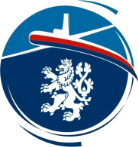 Žádost o vydání povolení k uskutečňování odborné přípravyve smyslu § 85x, odst. 1 zákona č. 49/1997 Sb., ve znění pozdějších předpisů (dále jen „Povolení“)Žádost o vydání povolení k uskutečňování odborné přípravyve smyslu § 85x, odst. 1 zákona č. 49/1997 Sb., ve znění pozdějších předpisů (dále jen „Povolení“)Žádost o vydání povolení k uskutečňování odborné přípravyve smyslu § 85x, odst. 1 zákona č. 49/1997 Sb., ve znění pozdějších předpisů (dále jen „Povolení“)Žádost o vydání povolení k uskutečňování odborné přípravyve smyslu § 85x, odst. 1 zákona č. 49/1997 Sb., ve znění pozdějších předpisů (dále jen „Povolení“)Žádost o vydání povolení k uskutečňování odborné přípravyve smyslu § 85x, odst. 1 zákona č. 49/1997 Sb., ve znění pozdějších předpisů (dále jen „Povolení“)Žádost o vydání povolení k uskutečňování odborné přípravyve smyslu § 85x, odst. 1 zákona č. 49/1997 Sb., ve znění pozdějších předpisů (dále jen „Povolení“)Žádost o vydání povolení k uskutečňování odborné přípravyve smyslu § 85x, odst. 1 zákona č. 49/1997 Sb., ve znění pozdějších předpisů (dále jen „Povolení“)Žádost o vydání povolení k uskutečňování odborné přípravyve smyslu § 85x, odst. 1 zákona č. 49/1997 Sb., ve znění pozdějších předpisů (dále jen „Povolení“)Žádost o vydání povolení k uskutečňování odborné přípravyve smyslu § 85x, odst. 1 zákona č. 49/1997 Sb., ve znění pozdějších předpisů (dále jen „Povolení“)Žádost o vydání povolení k uskutečňování odborné přípravyve smyslu § 85x, odst. 1 zákona č. 49/1997 Sb., ve znění pozdějších předpisů (dále jen „Povolení“)Žádost o vydání povolení k uskutečňování odborné přípravyve smyslu § 85x, odst. 1 zákona č. 49/1997 Sb., ve znění pozdějších předpisů (dále jen „Povolení“)Žádost o vydání povolení k uskutečňování odborné přípravyve smyslu § 85x, odst. 1 zákona č. 49/1997 Sb., ve znění pozdějších předpisů (dále jen „Povolení“)Žádost o vydání povolení k uskutečňování odborné přípravyve smyslu § 85x, odst. 1 zákona č. 49/1997 Sb., ve znění pozdějších předpisů (dále jen „Povolení“)Žádost o vydání povolení k uskutečňování odborné přípravyve smyslu § 85x, odst. 1 zákona č. 49/1997 Sb., ve znění pozdějších předpisů (dále jen „Povolení“)Žádost o vydání povolení k uskutečňování odborné přípravyve smyslu § 85x, odst. 1 zákona č. 49/1997 Sb., ve znění pozdějších předpisů (dále jen „Povolení“)Žádost o vydání povolení k uskutečňování odborné přípravyve smyslu § 85x, odst. 1 zákona č. 49/1997 Sb., ve znění pozdějších předpisů (dále jen „Povolení“)Žádost o vydání povolení k uskutečňování odborné přípravyve smyslu § 85x, odst. 1 zákona č. 49/1997 Sb., ve znění pozdějších předpisů (dále jen „Povolení“)Žádost o vydání povolení k uskutečňování odborné přípravyve smyslu § 85x, odst. 1 zákona č. 49/1997 Sb., ve znění pozdějších předpisů (dále jen „Povolení“)1. ÚDAJE O ŽADATELI1. ÚDAJE O ŽADATELI1. ÚDAJE O ŽADATELI1. ÚDAJE O ŽADATELI1. ÚDAJE O ŽADATELI1. ÚDAJE O ŽADATELI1. ÚDAJE O ŽADATELI1. ÚDAJE O ŽADATELI1. ÚDAJE O ŽADATELI1. ÚDAJE O ŽADATELI1. ÚDAJE O ŽADATELI1. ÚDAJE O ŽADATELI1. ÚDAJE O ŽADATELI1. ÚDAJE O ŽADATELI1. ÚDAJE O ŽADATELI1. ÚDAJE O ŽADATELI1. ÚDAJE O ŽADATELI1. ÚDAJE O ŽADATELI1. ÚDAJE O ŽADATELI1. ÚDAJE O ŽADATELI1. ÚDAJE O ŽADATELITitul před jm.Jméno(a)Jméno(a)Jméno(a)Jméno(a)PříjmeníPříjmeníPříjmeníPříjmeníPříjmeníPříjmeníPříjmeníTitul za jm.Titul za jm.Titul za jm.Titul za jm.Datum narozeníDatum narozeníDatum narozeníTelefonTelefonUliceUliceUliceUliceUliceČíslo pop./or.Číslo pop./or.Číslo pop./or.MěstoMěstoMěstoMěstoMěstoMěstoMěstoMěstoPSČPSČStátStátStátAdresa pro doručování (liší-li se od výše uvedené adresy trvalého pobytu)Adresa pro doručování (liší-li se od výše uvedené adresy trvalého pobytu)Adresa pro doručování (liší-li se od výše uvedené adresy trvalého pobytu)Adresa pro doručování (liší-li se od výše uvedené adresy trvalého pobytu)Adresa pro doručování (liší-li se od výše uvedené adresy trvalého pobytu)Adresa pro doručování (liší-li se od výše uvedené adresy trvalého pobytu)Adresa pro doručování (liší-li se od výše uvedené adresy trvalého pobytu)Adresa pro doručování (liší-li se od výše uvedené adresy trvalého pobytu)Adresa pro doručování (liší-li se od výše uvedené adresy trvalého pobytu)Adresa pro doručování (liší-li se od výše uvedené adresy trvalého pobytu)Adresa pro doručování (liší-li se od výše uvedené adresy trvalého pobytu)Datová schránkaDatová schránkaDatová schránkaDatová schránkaDatová schránkaEmailEmailEmailEmailEmail2. ROZSAH POVOLENÍ2. ROZSAH POVOLENÍ2. ROZSAH POVOLENÍ2. ROZSAH POVOLENÍ2. ROZSAH POVOLENÍ2. ROZSAH POVOLENÍ2. ROZSAH POVOLENÍ2. ROZSAH POVOLENÍ2. ROZSAH POVOLENÍ2. ROZSAH POVOLENÍ2. ROZSAH POVOLENÍ2. ROZSAH POVOLENÍ2. ROZSAH POVOLENÍ2. ROZSAH POVOLENÍ2. ROZSAH POVOLENÍ2. ROZSAH POVOLENÍ2. ROZSAH POVOLENÍ2. ROZSAH POVOLENÍ2. ROZSAH POVOLENÍ2. ROZSAH POVOLENÍ2. ROZSAH POVOLENÍŽádám o vydání povolení k uskutečňování následujících typů odborné přípravy dle NPBV Žádám o vydání povolení k uskutečňování následujících typů odborné přípravy dle NPBV Žádám o vydání povolení k uskutečňování následujících typů odborné přípravy dle NPBV Žádám o vydání povolení k uskutečňování následujících typů odborné přípravy dle NPBV Žádám o vydání povolení k uskutečňování následujících typů odborné přípravy dle NPBV Žádám o vydání povolení k uskutečňování následujících typů odborné přípravy dle NPBV Žádám o vydání povolení k uskutečňování následujících typů odborné přípravy dle NPBV Žádám o vydání povolení k uskutečňování následujících typů odborné přípravy dle NPBV Žádám o vydání povolení k uskutečňování následujících typů odborné přípravy dle NPBV Žádám o vydání povolení k uskutečňování následujících typů odborné přípravy dle NPBV Žádám o vydání povolení k uskutečňování následujících typů odborné přípravy dle NPBV Žádám o vydání povolení k uskutečňování následujících typů odborné přípravy dle NPBV Žádám o vydání povolení k uskutečňování následujících typů odborné přípravy dle NPBV Žádám o vydání povolení k uskutečňování následujících typů odborné přípravy dle NPBV Žádám o vydání povolení k uskutečňování následujících typů odborné přípravy dle NPBV Žádám o vydání povolení k uskutečňování následujících typů odborné přípravy dle NPBV Žádám o vydání povolení k uskutečňování následujících typů odborné přípravy dle NPBV Žádám o vydání povolení k uskutečňování následujících typů odborné přípravy dle NPBV Žádám o vydání povolení k uskutečňování následujících typů odborné přípravy dle NPBV Žádám o vydání povolení k uskutečňování následujících typů odborné přípravy dle NPBV Žádám o vydání povolení k uskutečňování následujících typů odborné přípravy dle NPBV  A1 A1 B11 B11 B11 C11 C11 C3 C3 D1 D1 D1 D1 E3 E3 E3 E3 F1 F1 F1 G1 A2 A2 B12 B12 B12 C12 C12 C4 C4 D2 D2 D2 D2 E4 E4 E4 E4 F2 F2 F2 A3 A3 B13 B13 B13 C21 C21 C5 C5 D3 D3 D3 D3 B14 B14 B14 C22 C22 B15 B15 B15 B16 B16 B16 B17 B17 B173. TERMÍN ZKOUŠKY3. TERMÍN ZKOUŠKY3. TERMÍN ZKOUŠKY3. TERMÍN ZKOUŠKY3. TERMÍN ZKOUŠKY3. TERMÍN ZKOUŠKY3. TERMÍN ZKOUŠKY3. TERMÍN ZKOUŠKY3. TERMÍN ZKOUŠKY3. TERMÍN ZKOUŠKY3. TERMÍN ZKOUŠKY3. TERMÍN ZKOUŠKY3. TERMÍN ZKOUŠKY3. TERMÍN ZKOUŠKY3. TERMÍN ZKOUŠKY3. TERMÍN ZKOUŠKY3. TERMÍN ZKOUŠKY3. TERMÍN ZKOUŠKY3. TERMÍN ZKOUŠKY3. TERMÍN ZKOUŠKY3. TERMÍN ZKOUŠKYŽádám o umožnění vykonání zkoušky z teoretických a praktických znalostí v měsíci: Žádám o umožnění vykonání zkoušky z teoretických a praktických znalostí v měsíci: Žádám o umožnění vykonání zkoušky z teoretických a praktických znalostí v měsíci: Žádám o umožnění vykonání zkoušky z teoretických a praktických znalostí v měsíci: Žádám o umožnění vykonání zkoušky z teoretických a praktických znalostí v měsíci: Žádám o umožnění vykonání zkoušky z teoretických a praktických znalostí v měsíci: Žádám o umožnění vykonání zkoušky z teoretických a praktických znalostí v měsíci: Žádám o umožnění vykonání zkoušky z teoretických a praktických znalostí v měsíci: Žádám o umožnění vykonání zkoušky z teoretických a praktických znalostí v měsíci: Žádám o umožnění vykonání zkoušky z teoretických a praktických znalostí v měsíci: Žádám o umožnění vykonání zkoušky z teoretických a praktických znalostí v měsíci: Žádám o umožnění vykonání zkoušky z teoretických a praktických znalostí v měsíci: Žádám o umožnění vykonání zkoušky z teoretických a praktických znalostí v měsíci: Žádám o umožnění vykonání zkoušky z teoretických a praktických znalostí v měsíci: 4. UVĚŘEJNĚNÍ ÚDAJŮ4. UVĚŘEJNĚNÍ ÚDAJŮ4. UVĚŘEJNĚNÍ ÚDAJŮ4. UVĚŘEJNĚNÍ ÚDAJŮ4. UVĚŘEJNĚNÍ ÚDAJŮ4. UVĚŘEJNĚNÍ ÚDAJŮ4. UVĚŘEJNĚNÍ ÚDAJŮ4. UVĚŘEJNĚNÍ ÚDAJŮ4. UVĚŘEJNĚNÍ ÚDAJŮ4. UVĚŘEJNĚNÍ ÚDAJŮ4. UVĚŘEJNĚNÍ ÚDAJŮ4. UVĚŘEJNĚNÍ ÚDAJŮ4. UVĚŘEJNĚNÍ ÚDAJŮ4. UVĚŘEJNĚNÍ ÚDAJŮ4. UVĚŘEJNĚNÍ ÚDAJŮ4. UVĚŘEJNĚNÍ ÚDAJŮ4. UVĚŘEJNĚNÍ ÚDAJŮ4. UVĚŘEJNĚNÍ ÚDAJŮ4. UVĚŘEJNĚNÍ ÚDAJŮ4. UVĚŘEJNĚNÍ ÚDAJŮ4. UVĚŘEJNĚNÍ ÚDAJŮ Souhlasím  Nesouhlasím,aby Úřad pro civilní letectví zveřejnil mé osobní údaje prostřednictvím svých internetových stránek za účelem distribuce seznamu osob, které jsou držiteli povolení k uskutečňování odborné přípravy ve smyslu § 85x, odst. 1 zákona č. 49/1997 Sb., ve znění pozdějších předpisů.Za účelem uveřejnění mých kontaktních informací žádám, aby byly zveřejněny tyto mé osobní údaje:     Souhlasím  Nesouhlasím,aby Úřad pro civilní letectví zveřejnil mé osobní údaje prostřednictvím svých internetových stránek za účelem distribuce seznamu osob, které jsou držiteli povolení k uskutečňování odborné přípravy ve smyslu § 85x, odst. 1 zákona č. 49/1997 Sb., ve znění pozdějších předpisů.Za účelem uveřejnění mých kontaktních informací žádám, aby byly zveřejněny tyto mé osobní údaje:     Souhlasím  Nesouhlasím,aby Úřad pro civilní letectví zveřejnil mé osobní údaje prostřednictvím svých internetových stránek za účelem distribuce seznamu osob, které jsou držiteli povolení k uskutečňování odborné přípravy ve smyslu § 85x, odst. 1 zákona č. 49/1997 Sb., ve znění pozdějších předpisů.Za účelem uveřejnění mých kontaktních informací žádám, aby byly zveřejněny tyto mé osobní údaje:     Souhlasím  Nesouhlasím,aby Úřad pro civilní letectví zveřejnil mé osobní údaje prostřednictvím svých internetových stránek za účelem distribuce seznamu osob, které jsou držiteli povolení k uskutečňování odborné přípravy ve smyslu § 85x, odst. 1 zákona č. 49/1997 Sb., ve znění pozdějších předpisů.Za účelem uveřejnění mých kontaktních informací žádám, aby byly zveřejněny tyto mé osobní údaje:     Souhlasím  Nesouhlasím,aby Úřad pro civilní letectví zveřejnil mé osobní údaje prostřednictvím svých internetových stránek za účelem distribuce seznamu osob, které jsou držiteli povolení k uskutečňování odborné přípravy ve smyslu § 85x, odst. 1 zákona č. 49/1997 Sb., ve znění pozdějších předpisů.Za účelem uveřejnění mých kontaktních informací žádám, aby byly zveřejněny tyto mé osobní údaje:     Souhlasím  Nesouhlasím,aby Úřad pro civilní letectví zveřejnil mé osobní údaje prostřednictvím svých internetových stránek za účelem distribuce seznamu osob, které jsou držiteli povolení k uskutečňování odborné přípravy ve smyslu § 85x, odst. 1 zákona č. 49/1997 Sb., ve znění pozdějších předpisů.Za účelem uveřejnění mých kontaktních informací žádám, aby byly zveřejněny tyto mé osobní údaje:     Souhlasím  Nesouhlasím,aby Úřad pro civilní letectví zveřejnil mé osobní údaje prostřednictvím svých internetových stránek za účelem distribuce seznamu osob, které jsou držiteli povolení k uskutečňování odborné přípravy ve smyslu § 85x, odst. 1 zákona č. 49/1997 Sb., ve znění pozdějších předpisů.Za účelem uveřejnění mých kontaktních informací žádám, aby byly zveřejněny tyto mé osobní údaje:     Souhlasím  Nesouhlasím,aby Úřad pro civilní letectví zveřejnil mé osobní údaje prostřednictvím svých internetových stránek za účelem distribuce seznamu osob, které jsou držiteli povolení k uskutečňování odborné přípravy ve smyslu § 85x, odst. 1 zákona č. 49/1997 Sb., ve znění pozdějších předpisů.Za účelem uveřejnění mých kontaktních informací žádám, aby byly zveřejněny tyto mé osobní údaje:     Souhlasím  Nesouhlasím,aby Úřad pro civilní letectví zveřejnil mé osobní údaje prostřednictvím svých internetových stránek za účelem distribuce seznamu osob, které jsou držiteli povolení k uskutečňování odborné přípravy ve smyslu § 85x, odst. 1 zákona č. 49/1997 Sb., ve znění pozdějších předpisů.Za účelem uveřejnění mých kontaktních informací žádám, aby byly zveřejněny tyto mé osobní údaje:     Souhlasím  Nesouhlasím,aby Úřad pro civilní letectví zveřejnil mé osobní údaje prostřednictvím svých internetových stránek za účelem distribuce seznamu osob, které jsou držiteli povolení k uskutečňování odborné přípravy ve smyslu § 85x, odst. 1 zákona č. 49/1997 Sb., ve znění pozdějších předpisů.Za účelem uveřejnění mých kontaktních informací žádám, aby byly zveřejněny tyto mé osobní údaje:     Souhlasím  Nesouhlasím,aby Úřad pro civilní letectví zveřejnil mé osobní údaje prostřednictvím svých internetových stránek za účelem distribuce seznamu osob, které jsou držiteli povolení k uskutečňování odborné přípravy ve smyslu § 85x, odst. 1 zákona č. 49/1997 Sb., ve znění pozdějších předpisů.Za účelem uveřejnění mých kontaktních informací žádám, aby byly zveřejněny tyto mé osobní údaje:     Souhlasím  Nesouhlasím,aby Úřad pro civilní letectví zveřejnil mé osobní údaje prostřednictvím svých internetových stránek za účelem distribuce seznamu osob, které jsou držiteli povolení k uskutečňování odborné přípravy ve smyslu § 85x, odst. 1 zákona č. 49/1997 Sb., ve znění pozdějších předpisů.Za účelem uveřejnění mých kontaktních informací žádám, aby byly zveřejněny tyto mé osobní údaje:     Souhlasím  Nesouhlasím,aby Úřad pro civilní letectví zveřejnil mé osobní údaje prostřednictvím svých internetových stránek za účelem distribuce seznamu osob, které jsou držiteli povolení k uskutečňování odborné přípravy ve smyslu § 85x, odst. 1 zákona č. 49/1997 Sb., ve znění pozdějších předpisů.Za účelem uveřejnění mých kontaktních informací žádám, aby byly zveřejněny tyto mé osobní údaje:     Souhlasím  Nesouhlasím,aby Úřad pro civilní letectví zveřejnil mé osobní údaje prostřednictvím svých internetových stránek za účelem distribuce seznamu osob, které jsou držiteli povolení k uskutečňování odborné přípravy ve smyslu § 85x, odst. 1 zákona č. 49/1997 Sb., ve znění pozdějších předpisů.Za účelem uveřejnění mých kontaktních informací žádám, aby byly zveřejněny tyto mé osobní údaje:     Souhlasím  Nesouhlasím,aby Úřad pro civilní letectví zveřejnil mé osobní údaje prostřednictvím svých internetových stránek za účelem distribuce seznamu osob, které jsou držiteli povolení k uskutečňování odborné přípravy ve smyslu § 85x, odst. 1 zákona č. 49/1997 Sb., ve znění pozdějších předpisů.Za účelem uveřejnění mých kontaktních informací žádám, aby byly zveřejněny tyto mé osobní údaje:     Souhlasím  Nesouhlasím,aby Úřad pro civilní letectví zveřejnil mé osobní údaje prostřednictvím svých internetových stránek za účelem distribuce seznamu osob, které jsou držiteli povolení k uskutečňování odborné přípravy ve smyslu § 85x, odst. 1 zákona č. 49/1997 Sb., ve znění pozdějších předpisů.Za účelem uveřejnění mých kontaktních informací žádám, aby byly zveřejněny tyto mé osobní údaje:     Souhlasím  Nesouhlasím,aby Úřad pro civilní letectví zveřejnil mé osobní údaje prostřednictvím svých internetových stránek za účelem distribuce seznamu osob, které jsou držiteli povolení k uskutečňování odborné přípravy ve smyslu § 85x, odst. 1 zákona č. 49/1997 Sb., ve znění pozdějších předpisů.Za účelem uveřejnění mých kontaktních informací žádám, aby byly zveřejněny tyto mé osobní údaje:     Souhlasím  Nesouhlasím,aby Úřad pro civilní letectví zveřejnil mé osobní údaje prostřednictvím svých internetových stránek za účelem distribuce seznamu osob, které jsou držiteli povolení k uskutečňování odborné přípravy ve smyslu § 85x, odst. 1 zákona č. 49/1997 Sb., ve znění pozdějších předpisů.Za účelem uveřejnění mých kontaktních informací žádám, aby byly zveřejněny tyto mé osobní údaje:     Souhlasím  Nesouhlasím,aby Úřad pro civilní letectví zveřejnil mé osobní údaje prostřednictvím svých internetových stránek za účelem distribuce seznamu osob, které jsou držiteli povolení k uskutečňování odborné přípravy ve smyslu § 85x, odst. 1 zákona č. 49/1997 Sb., ve znění pozdějších předpisů.Za účelem uveřejnění mých kontaktních informací žádám, aby byly zveřejněny tyto mé osobní údaje:     Souhlasím  Nesouhlasím,aby Úřad pro civilní letectví zveřejnil mé osobní údaje prostřednictvím svých internetových stránek za účelem distribuce seznamu osob, které jsou držiteli povolení k uskutečňování odborné přípravy ve smyslu § 85x, odst. 1 zákona č. 49/1997 Sb., ve znění pozdějších předpisů.Za účelem uveřejnění mých kontaktních informací žádám, aby byly zveřejněny tyto mé osobní údaje:     Souhlasím  Nesouhlasím,aby Úřad pro civilní letectví zveřejnil mé osobní údaje prostřednictvím svých internetových stránek za účelem distribuce seznamu osob, které jsou držiteli povolení k uskutečňování odborné přípravy ve smyslu § 85x, odst. 1 zákona č. 49/1997 Sb., ve znění pozdějších předpisů.Za účelem uveřejnění mých kontaktních informací žádám, aby byly zveřejněny tyto mé osobní údaje:     Příjmení Příjmení Příjmení Jméno Jméno Jméno Telefon Telefon Telefon Telefon Email Email Email Email Email Typy odborných příprav Typy odborných příprav Typy odborných příprav Typy odborných příprav Typy odborných příprav Typy odborných příprav5. PŘÍLOHY5. PŘÍLOHY5. PŘÍLOHY5. PŘÍLOHY5. PŘÍLOHY5. PŘÍLOHY5. PŘÍLOHY5. PŘÍLOHY5. PŘÍLOHY5. PŘÍLOHY5. PŘÍLOHY5. PŘÍLOHY5. PŘÍLOHY5. PŘÍLOHY5. PŘÍLOHY5. PŘÍLOHY5. PŘÍLOHY5. PŘÍLOHY5. PŘÍLOHY5. PŘÍLOHY5. PŘÍLOHYK této žádosti přiložte:K této žádosti přiložte:K této žádosti přiložte:K této žádosti přiložte:K této žádosti přiložte:K této žádosti přiložte:K této žádosti přiložte:K této žádosti přiložte:K této žádosti přiložte:K této žádosti přiložte:K této žádosti přiložte:K této žádosti přiložte:K této žádosti přiložte:K této žádosti přiložte:K této žádosti přiložte:K této žádosti přiložte:K této žádosti přiložte:K této žádosti přiložte:K této žádosti přiložte:K této žádosti přiložte:K této žádosti přiložte:1) 	Doklad o nejvyšším dosaženém vzdělání v originále nebo ověřené kopii.2) Čestné prohlášení o dosavadní praxi v oblasti ochrany civilního letectví před protiprávními činy obsahující popis veškerých vykonávaných činností souvisejících s ochranou civilního letectví před protiprávními činy, včetně délky jejich trvání.3) 	Návrh obsahu, rozsahu a formy odborných příprav, které žadatel hodlá uskutečňovat.4) 	Platné potvrzení o absolvování odborné přípravy pro školitele E4.1) 	Doklad o nejvyšším dosaženém vzdělání v originále nebo ověřené kopii.2) Čestné prohlášení o dosavadní praxi v oblasti ochrany civilního letectví před protiprávními činy obsahující popis veškerých vykonávaných činností souvisejících s ochranou civilního letectví před protiprávními činy, včetně délky jejich trvání.3) 	Návrh obsahu, rozsahu a formy odborných příprav, které žadatel hodlá uskutečňovat.4) 	Platné potvrzení o absolvování odborné přípravy pro školitele E4.1) 	Doklad o nejvyšším dosaženém vzdělání v originále nebo ověřené kopii.2) Čestné prohlášení o dosavadní praxi v oblasti ochrany civilního letectví před protiprávními činy obsahující popis veškerých vykonávaných činností souvisejících s ochranou civilního letectví před protiprávními činy, včetně délky jejich trvání.3) 	Návrh obsahu, rozsahu a formy odborných příprav, které žadatel hodlá uskutečňovat.4) 	Platné potvrzení o absolvování odborné přípravy pro školitele E4.1) 	Doklad o nejvyšším dosaženém vzdělání v originále nebo ověřené kopii.2) Čestné prohlášení o dosavadní praxi v oblasti ochrany civilního letectví před protiprávními činy obsahující popis veškerých vykonávaných činností souvisejících s ochranou civilního letectví před protiprávními činy, včetně délky jejich trvání.3) 	Návrh obsahu, rozsahu a formy odborných příprav, které žadatel hodlá uskutečňovat.4) 	Platné potvrzení o absolvování odborné přípravy pro školitele E4.1) 	Doklad o nejvyšším dosaženém vzdělání v originále nebo ověřené kopii.2) Čestné prohlášení o dosavadní praxi v oblasti ochrany civilního letectví před protiprávními činy obsahující popis veškerých vykonávaných činností souvisejících s ochranou civilního letectví před protiprávními činy, včetně délky jejich trvání.3) 	Návrh obsahu, rozsahu a formy odborných příprav, které žadatel hodlá uskutečňovat.4) 	Platné potvrzení o absolvování odborné přípravy pro školitele E4.1) 	Doklad o nejvyšším dosaženém vzdělání v originále nebo ověřené kopii.2) Čestné prohlášení o dosavadní praxi v oblasti ochrany civilního letectví před protiprávními činy obsahující popis veškerých vykonávaných činností souvisejících s ochranou civilního letectví před protiprávními činy, včetně délky jejich trvání.3) 	Návrh obsahu, rozsahu a formy odborných příprav, které žadatel hodlá uskutečňovat.4) 	Platné potvrzení o absolvování odborné přípravy pro školitele E4.1) 	Doklad o nejvyšším dosaženém vzdělání v originále nebo ověřené kopii.2) Čestné prohlášení o dosavadní praxi v oblasti ochrany civilního letectví před protiprávními činy obsahující popis veškerých vykonávaných činností souvisejících s ochranou civilního letectví před protiprávními činy, včetně délky jejich trvání.3) 	Návrh obsahu, rozsahu a formy odborných příprav, které žadatel hodlá uskutečňovat.4) 	Platné potvrzení o absolvování odborné přípravy pro školitele E4.1) 	Doklad o nejvyšším dosaženém vzdělání v originále nebo ověřené kopii.2) Čestné prohlášení o dosavadní praxi v oblasti ochrany civilního letectví před protiprávními činy obsahující popis veškerých vykonávaných činností souvisejících s ochranou civilního letectví před protiprávními činy, včetně délky jejich trvání.3) 	Návrh obsahu, rozsahu a formy odborných příprav, které žadatel hodlá uskutečňovat.4) 	Platné potvrzení o absolvování odborné přípravy pro školitele E4.1) 	Doklad o nejvyšším dosaženém vzdělání v originále nebo ověřené kopii.2) Čestné prohlášení o dosavadní praxi v oblasti ochrany civilního letectví před protiprávními činy obsahující popis veškerých vykonávaných činností souvisejících s ochranou civilního letectví před protiprávními činy, včetně délky jejich trvání.3) 	Návrh obsahu, rozsahu a formy odborných příprav, které žadatel hodlá uskutečňovat.4) 	Platné potvrzení o absolvování odborné přípravy pro školitele E4.1) 	Doklad o nejvyšším dosaženém vzdělání v originále nebo ověřené kopii.2) Čestné prohlášení o dosavadní praxi v oblasti ochrany civilního letectví před protiprávními činy obsahující popis veškerých vykonávaných činností souvisejících s ochranou civilního letectví před protiprávními činy, včetně délky jejich trvání.3) 	Návrh obsahu, rozsahu a formy odborných příprav, které žadatel hodlá uskutečňovat.4) 	Platné potvrzení o absolvování odborné přípravy pro školitele E4.1) 	Doklad o nejvyšším dosaženém vzdělání v originále nebo ověřené kopii.2) Čestné prohlášení o dosavadní praxi v oblasti ochrany civilního letectví před protiprávními činy obsahující popis veškerých vykonávaných činností souvisejících s ochranou civilního letectví před protiprávními činy, včetně délky jejich trvání.3) 	Návrh obsahu, rozsahu a formy odborných příprav, které žadatel hodlá uskutečňovat.4) 	Platné potvrzení o absolvování odborné přípravy pro školitele E4.1) 	Doklad o nejvyšším dosaženém vzdělání v originále nebo ověřené kopii.2) Čestné prohlášení o dosavadní praxi v oblasti ochrany civilního letectví před protiprávními činy obsahující popis veškerých vykonávaných činností souvisejících s ochranou civilního letectví před protiprávními činy, včetně délky jejich trvání.3) 	Návrh obsahu, rozsahu a formy odborných příprav, které žadatel hodlá uskutečňovat.4) 	Platné potvrzení o absolvování odborné přípravy pro školitele E4.1) 	Doklad o nejvyšším dosaženém vzdělání v originále nebo ověřené kopii.2) Čestné prohlášení o dosavadní praxi v oblasti ochrany civilního letectví před protiprávními činy obsahující popis veškerých vykonávaných činností souvisejících s ochranou civilního letectví před protiprávními činy, včetně délky jejich trvání.3) 	Návrh obsahu, rozsahu a formy odborných příprav, které žadatel hodlá uskutečňovat.4) 	Platné potvrzení o absolvování odborné přípravy pro školitele E4.1) 	Doklad o nejvyšším dosaženém vzdělání v originále nebo ověřené kopii.2) Čestné prohlášení o dosavadní praxi v oblasti ochrany civilního letectví před protiprávními činy obsahující popis veškerých vykonávaných činností souvisejících s ochranou civilního letectví před protiprávními činy, včetně délky jejich trvání.3) 	Návrh obsahu, rozsahu a formy odborných příprav, které žadatel hodlá uskutečňovat.4) 	Platné potvrzení o absolvování odborné přípravy pro školitele E4.1) 	Doklad o nejvyšším dosaženém vzdělání v originále nebo ověřené kopii.2) Čestné prohlášení o dosavadní praxi v oblasti ochrany civilního letectví před protiprávními činy obsahující popis veškerých vykonávaných činností souvisejících s ochranou civilního letectví před protiprávními činy, včetně délky jejich trvání.3) 	Návrh obsahu, rozsahu a formy odborných příprav, které žadatel hodlá uskutečňovat.4) 	Platné potvrzení o absolvování odborné přípravy pro školitele E4.1) 	Doklad o nejvyšším dosaženém vzdělání v originále nebo ověřené kopii.2) Čestné prohlášení o dosavadní praxi v oblasti ochrany civilního letectví před protiprávními činy obsahující popis veškerých vykonávaných činností souvisejících s ochranou civilního letectví před protiprávními činy, včetně délky jejich trvání.3) 	Návrh obsahu, rozsahu a formy odborných příprav, které žadatel hodlá uskutečňovat.4) 	Platné potvrzení o absolvování odborné přípravy pro školitele E4.1) 	Doklad o nejvyšším dosaženém vzdělání v originále nebo ověřené kopii.2) Čestné prohlášení o dosavadní praxi v oblasti ochrany civilního letectví před protiprávními činy obsahující popis veškerých vykonávaných činností souvisejících s ochranou civilního letectví před protiprávními činy, včetně délky jejich trvání.3) 	Návrh obsahu, rozsahu a formy odborných příprav, které žadatel hodlá uskutečňovat.4) 	Platné potvrzení o absolvování odborné přípravy pro školitele E4.1) 	Doklad o nejvyšším dosaženém vzdělání v originále nebo ověřené kopii.2) Čestné prohlášení o dosavadní praxi v oblasti ochrany civilního letectví před protiprávními činy obsahující popis veškerých vykonávaných činností souvisejících s ochranou civilního letectví před protiprávními činy, včetně délky jejich trvání.3) 	Návrh obsahu, rozsahu a formy odborných příprav, které žadatel hodlá uskutečňovat.4) 	Platné potvrzení o absolvování odborné přípravy pro školitele E4.1) 	Doklad o nejvyšším dosaženém vzdělání v originále nebo ověřené kopii.2) Čestné prohlášení o dosavadní praxi v oblasti ochrany civilního letectví před protiprávními činy obsahující popis veškerých vykonávaných činností souvisejících s ochranou civilního letectví před protiprávními činy, včetně délky jejich trvání.3) 	Návrh obsahu, rozsahu a formy odborných příprav, které žadatel hodlá uskutečňovat.4) 	Platné potvrzení o absolvování odborné přípravy pro školitele E4.1) 	Doklad o nejvyšším dosaženém vzdělání v originále nebo ověřené kopii.2) Čestné prohlášení o dosavadní praxi v oblasti ochrany civilního letectví před protiprávními činy obsahující popis veškerých vykonávaných činností souvisejících s ochranou civilního letectví před protiprávními činy, včetně délky jejich trvání.3) 	Návrh obsahu, rozsahu a formy odborných příprav, které žadatel hodlá uskutečňovat.4) 	Platné potvrzení o absolvování odborné přípravy pro školitele E4.1) 	Doklad o nejvyšším dosaženém vzdělání v originále nebo ověřené kopii.2) Čestné prohlášení o dosavadní praxi v oblasti ochrany civilního letectví před protiprávními činy obsahující popis veškerých vykonávaných činností souvisejících s ochranou civilního letectví před protiprávními činy, včetně délky jejich trvání.3) 	Návrh obsahu, rozsahu a formy odborných příprav, které žadatel hodlá uskutečňovat.4) 	Platné potvrzení o absolvování odborné přípravy pro školitele E4.Doplňující informace:Doplňující informace:Doplňující informace:Doplňující informace:Doplňující informace:Doplňující informace:Doplňující informace:Doplňující informace:Doplňující informace:Doplňující informace:Doplňující informace:Doplňující informace:Doplňující informace:Doplňující informace:Doplňující informace:Doplňující informace:Doplňující informace:Doplňující informace:Doplňující informace:Doplňující informace:Doplňující informace:Já, níže podepsaný(á), žádám o vydání povolení k uskutečňování odborné přípravy ve smyslu § 85x, odst. 1 zákona č. 49/1997 Sb., ve znění pozdějších předpisů a v rozsahu specifikovaném v bodě 2 této žádosti.Já, níže podepsaný(á), žádám o vydání povolení k uskutečňování odborné přípravy ve smyslu § 85x, odst. 1 zákona č. 49/1997 Sb., ve znění pozdějších předpisů a v rozsahu specifikovaném v bodě 2 této žádosti.Já, níže podepsaný(á), žádám o vydání povolení k uskutečňování odborné přípravy ve smyslu § 85x, odst. 1 zákona č. 49/1997 Sb., ve znění pozdějších předpisů a v rozsahu specifikovaném v bodě 2 této žádosti.Já, níže podepsaný(á), žádám o vydání povolení k uskutečňování odborné přípravy ve smyslu § 85x, odst. 1 zákona č. 49/1997 Sb., ve znění pozdějších předpisů a v rozsahu specifikovaném v bodě 2 této žádosti.Já, níže podepsaný(á), žádám o vydání povolení k uskutečňování odborné přípravy ve smyslu § 85x, odst. 1 zákona č. 49/1997 Sb., ve znění pozdějších předpisů a v rozsahu specifikovaném v bodě 2 této žádosti.Já, níže podepsaný(á), žádám o vydání povolení k uskutečňování odborné přípravy ve smyslu § 85x, odst. 1 zákona č. 49/1997 Sb., ve znění pozdějších předpisů a v rozsahu specifikovaném v bodě 2 této žádosti.Já, níže podepsaný(á), žádám o vydání povolení k uskutečňování odborné přípravy ve smyslu § 85x, odst. 1 zákona č. 49/1997 Sb., ve znění pozdějších předpisů a v rozsahu specifikovaném v bodě 2 této žádosti.Já, níže podepsaný(á), žádám o vydání povolení k uskutečňování odborné přípravy ve smyslu § 85x, odst. 1 zákona č. 49/1997 Sb., ve znění pozdějších předpisů a v rozsahu specifikovaném v bodě 2 této žádosti.Já, níže podepsaný(á), žádám o vydání povolení k uskutečňování odborné přípravy ve smyslu § 85x, odst. 1 zákona č. 49/1997 Sb., ve znění pozdějších předpisů a v rozsahu specifikovaném v bodě 2 této žádosti.Já, níže podepsaný(á), žádám o vydání povolení k uskutečňování odborné přípravy ve smyslu § 85x, odst. 1 zákona č. 49/1997 Sb., ve znění pozdějších předpisů a v rozsahu specifikovaném v bodě 2 této žádosti.Já, níže podepsaný(á), žádám o vydání povolení k uskutečňování odborné přípravy ve smyslu § 85x, odst. 1 zákona č. 49/1997 Sb., ve znění pozdějších předpisů a v rozsahu specifikovaném v bodě 2 této žádosti.Já, níže podepsaný(á), žádám o vydání povolení k uskutečňování odborné přípravy ve smyslu § 85x, odst. 1 zákona č. 49/1997 Sb., ve znění pozdějších předpisů a v rozsahu specifikovaném v bodě 2 této žádosti.Já, níže podepsaný(á), žádám o vydání povolení k uskutečňování odborné přípravy ve smyslu § 85x, odst. 1 zákona č. 49/1997 Sb., ve znění pozdějších předpisů a v rozsahu specifikovaném v bodě 2 této žádosti.Já, níže podepsaný(á), žádám o vydání povolení k uskutečňování odborné přípravy ve smyslu § 85x, odst. 1 zákona č. 49/1997 Sb., ve znění pozdějších předpisů a v rozsahu specifikovaném v bodě 2 této žádosti.Já, níže podepsaný(á), žádám o vydání povolení k uskutečňování odborné přípravy ve smyslu § 85x, odst. 1 zákona č. 49/1997 Sb., ve znění pozdějších předpisů a v rozsahu specifikovaném v bodě 2 této žádosti.Já, níže podepsaný(á), žádám o vydání povolení k uskutečňování odborné přípravy ve smyslu § 85x, odst. 1 zákona č. 49/1997 Sb., ve znění pozdějších předpisů a v rozsahu specifikovaném v bodě 2 této žádosti.Já, níže podepsaný(á), žádám o vydání povolení k uskutečňování odborné přípravy ve smyslu § 85x, odst. 1 zákona č. 49/1997 Sb., ve znění pozdějších předpisů a v rozsahu specifikovaném v bodě 2 této žádosti.Já, níže podepsaný(á), žádám o vydání povolení k uskutečňování odborné přípravy ve smyslu § 85x, odst. 1 zákona č. 49/1997 Sb., ve znění pozdějších předpisů a v rozsahu specifikovaném v bodě 2 této žádosti.Já, níže podepsaný(á), žádám o vydání povolení k uskutečňování odborné přípravy ve smyslu § 85x, odst. 1 zákona č. 49/1997 Sb., ve znění pozdějších předpisů a v rozsahu specifikovaném v bodě 2 této žádosti.Já, níže podepsaný(á), žádám o vydání povolení k uskutečňování odborné přípravy ve smyslu § 85x, odst. 1 zákona č. 49/1997 Sb., ve znění pozdějších předpisů a v rozsahu specifikovaném v bodě 2 této žádosti.Já, níže podepsaný(á), žádám o vydání povolení k uskutečňování odborné přípravy ve smyslu § 85x, odst. 1 zákona č. 49/1997 Sb., ve znění pozdějších předpisů a v rozsahu specifikovaném v bodě 2 této žádosti.V      V      V      V      dne      dne      dne      dne      dne      dne      dne      podpispodpispodpispodpispodpispodpispodpispodpispodpispodpisInstrukce pro vyplněníTakto zvýrazněná pole musí být vyplněna. Doporučujeme vyplňovat formulář elektronicky, v případě ručního vyplnění použijte čitelné hůlkové písmo.Instrukce pro vyplněníTakto zvýrazněná pole musí být vyplněna. Doporučujeme vyplňovat formulář elektronicky, v případě ručního vyplnění použijte čitelné hůlkové písmo.Instrukce pro vyplněníTakto zvýrazněná pole musí být vyplněna. Doporučujeme vyplňovat formulář elektronicky, v případě ručního vyplnění použijte čitelné hůlkové písmo.Instrukce pro vyplněníTakto zvýrazněná pole musí být vyplněna. Doporučujeme vyplňovat formulář elektronicky, v případě ručního vyplnění použijte čitelné hůlkové písmo.Instrukce pro vyplněníTakto zvýrazněná pole musí být vyplněna. Doporučujeme vyplňovat formulář elektronicky, v případě ručního vyplnění použijte čitelné hůlkové písmo.Instrukce pro vyplněníTakto zvýrazněná pole musí být vyplněna. Doporučujeme vyplňovat formulář elektronicky, v případě ručního vyplnění použijte čitelné hůlkové písmo.Instrukce pro vyplněníTakto zvýrazněná pole musí být vyplněna. Doporučujeme vyplňovat formulář elektronicky, v případě ručního vyplnění použijte čitelné hůlkové písmo.Instrukce pro vyplněníTakto zvýrazněná pole musí být vyplněna. Doporučujeme vyplňovat formulář elektronicky, v případě ručního vyplnění použijte čitelné hůlkové písmo.Instrukce pro vyplněníTakto zvýrazněná pole musí být vyplněna. Doporučujeme vyplňovat formulář elektronicky, v případě ručního vyplnění použijte čitelné hůlkové písmo.Instrukce pro vyplněníTakto zvýrazněná pole musí být vyplněna. Doporučujeme vyplňovat formulář elektronicky, v případě ručního vyplnění použijte čitelné hůlkové písmo.Instrukce pro vyplněníTakto zvýrazněná pole musí být vyplněna. Doporučujeme vyplňovat formulář elektronicky, v případě ručního vyplnění použijte čitelné hůlkové písmo.Instrukce pro vyplněníTakto zvýrazněná pole musí být vyplněna. Doporučujeme vyplňovat formulář elektronicky, v případě ručního vyplnění použijte čitelné hůlkové písmo.Instrukce pro vyplněníTakto zvýrazněná pole musí být vyplněna. Doporučujeme vyplňovat formulář elektronicky, v případě ručního vyplnění použijte čitelné hůlkové písmo.Instrukce pro vyplněníTakto zvýrazněná pole musí být vyplněna. Doporučujeme vyplňovat formulář elektronicky, v případě ručního vyplnění použijte čitelné hůlkové písmo.Instrukce pro vyplněníTakto zvýrazněná pole musí být vyplněna. Doporučujeme vyplňovat formulář elektronicky, v případě ručního vyplnění použijte čitelné hůlkové písmo.Instrukce pro vyplněníTakto zvýrazněná pole musí být vyplněna. Doporučujeme vyplňovat formulář elektronicky, v případě ručního vyplnění použijte čitelné hůlkové písmo.Instrukce pro vyplněníTakto zvýrazněná pole musí být vyplněna. Doporučujeme vyplňovat formulář elektronicky, v případě ručního vyplnění použijte čitelné hůlkové písmo.Instrukce pro vyplněníTakto zvýrazněná pole musí být vyplněna. Doporučujeme vyplňovat formulář elektronicky, v případě ručního vyplnění použijte čitelné hůlkové písmo.Instrukce pro vyplněníTakto zvýrazněná pole musí být vyplněna. Doporučujeme vyplňovat formulář elektronicky, v případě ručního vyplnění použijte čitelné hůlkové písmo.Instrukce pro vyplněníTakto zvýrazněná pole musí být vyplněna. Doporučujeme vyplňovat formulář elektronicky, v případě ručního vyplnění použijte čitelné hůlkové písmo.Instrukce pro vyplněníTakto zvýrazněná pole musí být vyplněna. Doporučujeme vyplňovat formulář elektronicky, v případě ručního vyplnění použijte čitelné hůlkové písmo.Řádně vyplněný a podepsaný originál žádosti zašlete na adresu Úřad pro civilní letectví, Sekce správní a bezpečnostní, Odbor bezpečnostní, K letišti 1149/23, 160 08 Praha 6, případně prostřednictvím datové schránky (identifikátor v8gaaz5) nebo na e-mail podatelna@caa.cz se zaručeným elektronickým podpisem anebo doručte osobně na ÚCL. Při zaslání e-mailem bez zaručeného elektronického podpisu nebo faxem na číslo +420 225 422 693 je potřeba do 5 dnů žádost doručit jednou z výše uvedených možností.Řádně vyplněný a podepsaný originál žádosti zašlete na adresu Úřad pro civilní letectví, Sekce správní a bezpečnostní, Odbor bezpečnostní, K letišti 1149/23, 160 08 Praha 6, případně prostřednictvím datové schránky (identifikátor v8gaaz5) nebo na e-mail podatelna@caa.cz se zaručeným elektronickým podpisem anebo doručte osobně na ÚCL. Při zaslání e-mailem bez zaručeného elektronického podpisu nebo faxem na číslo +420 225 422 693 je potřeba do 5 dnů žádost doručit jednou z výše uvedených možností.Řádně vyplněný a podepsaný originál žádosti zašlete na adresu Úřad pro civilní letectví, Sekce správní a bezpečnostní, Odbor bezpečnostní, K letišti 1149/23, 160 08 Praha 6, případně prostřednictvím datové schránky (identifikátor v8gaaz5) nebo na e-mail podatelna@caa.cz se zaručeným elektronickým podpisem anebo doručte osobně na ÚCL. Při zaslání e-mailem bez zaručeného elektronického podpisu nebo faxem na číslo +420 225 422 693 je potřeba do 5 dnů žádost doručit jednou z výše uvedených možností.Řádně vyplněný a podepsaný originál žádosti zašlete na adresu Úřad pro civilní letectví, Sekce správní a bezpečnostní, Odbor bezpečnostní, K letišti 1149/23, 160 08 Praha 6, případně prostřednictvím datové schránky (identifikátor v8gaaz5) nebo na e-mail podatelna@caa.cz se zaručeným elektronickým podpisem anebo doručte osobně na ÚCL. Při zaslání e-mailem bez zaručeného elektronického podpisu nebo faxem na číslo +420 225 422 693 je potřeba do 5 dnů žádost doručit jednou z výše uvedených možností.Řádně vyplněný a podepsaný originál žádosti zašlete na adresu Úřad pro civilní letectví, Sekce správní a bezpečnostní, Odbor bezpečnostní, K letišti 1149/23, 160 08 Praha 6, případně prostřednictvím datové schránky (identifikátor v8gaaz5) nebo na e-mail podatelna@caa.cz se zaručeným elektronickým podpisem anebo doručte osobně na ÚCL. Při zaslání e-mailem bez zaručeného elektronického podpisu nebo faxem na číslo +420 225 422 693 je potřeba do 5 dnů žádost doručit jednou z výše uvedených možností.Řádně vyplněný a podepsaný originál žádosti zašlete na adresu Úřad pro civilní letectví, Sekce správní a bezpečnostní, Odbor bezpečnostní, K letišti 1149/23, 160 08 Praha 6, případně prostřednictvím datové schránky (identifikátor v8gaaz5) nebo na e-mail podatelna@caa.cz se zaručeným elektronickým podpisem anebo doručte osobně na ÚCL. Při zaslání e-mailem bez zaručeného elektronického podpisu nebo faxem na číslo +420 225 422 693 je potřeba do 5 dnů žádost doručit jednou z výše uvedených možností.Řádně vyplněný a podepsaný originál žádosti zašlete na adresu Úřad pro civilní letectví, Sekce správní a bezpečnostní, Odbor bezpečnostní, K letišti 1149/23, 160 08 Praha 6, případně prostřednictvím datové schránky (identifikátor v8gaaz5) nebo na e-mail podatelna@caa.cz se zaručeným elektronickým podpisem anebo doručte osobně na ÚCL. Při zaslání e-mailem bez zaručeného elektronického podpisu nebo faxem na číslo +420 225 422 693 je potřeba do 5 dnů žádost doručit jednou z výše uvedených možností.Řádně vyplněný a podepsaný originál žádosti zašlete na adresu Úřad pro civilní letectví, Sekce správní a bezpečnostní, Odbor bezpečnostní, K letišti 1149/23, 160 08 Praha 6, případně prostřednictvím datové schránky (identifikátor v8gaaz5) nebo na e-mail podatelna@caa.cz se zaručeným elektronickým podpisem anebo doručte osobně na ÚCL. Při zaslání e-mailem bez zaručeného elektronického podpisu nebo faxem na číslo +420 225 422 693 je potřeba do 5 dnů žádost doručit jednou z výše uvedených možností.Řádně vyplněný a podepsaný originál žádosti zašlete na adresu Úřad pro civilní letectví, Sekce správní a bezpečnostní, Odbor bezpečnostní, K letišti 1149/23, 160 08 Praha 6, případně prostřednictvím datové schránky (identifikátor v8gaaz5) nebo na e-mail podatelna@caa.cz se zaručeným elektronickým podpisem anebo doručte osobně na ÚCL. Při zaslání e-mailem bez zaručeného elektronického podpisu nebo faxem na číslo +420 225 422 693 je potřeba do 5 dnů žádost doručit jednou z výše uvedených možností.Řádně vyplněný a podepsaný originál žádosti zašlete na adresu Úřad pro civilní letectví, Sekce správní a bezpečnostní, Odbor bezpečnostní, K letišti 1149/23, 160 08 Praha 6, případně prostřednictvím datové schránky (identifikátor v8gaaz5) nebo na e-mail podatelna@caa.cz se zaručeným elektronickým podpisem anebo doručte osobně na ÚCL. Při zaslání e-mailem bez zaručeného elektronického podpisu nebo faxem na číslo +420 225 422 693 je potřeba do 5 dnů žádost doručit jednou z výše uvedených možností.Řádně vyplněný a podepsaný originál žádosti zašlete na adresu Úřad pro civilní letectví, Sekce správní a bezpečnostní, Odbor bezpečnostní, K letišti 1149/23, 160 08 Praha 6, případně prostřednictvím datové schránky (identifikátor v8gaaz5) nebo na e-mail podatelna@caa.cz se zaručeným elektronickým podpisem anebo doručte osobně na ÚCL. Při zaslání e-mailem bez zaručeného elektronického podpisu nebo faxem na číslo +420 225 422 693 je potřeba do 5 dnů žádost doručit jednou z výše uvedených možností.Řádně vyplněný a podepsaný originál žádosti zašlete na adresu Úřad pro civilní letectví, Sekce správní a bezpečnostní, Odbor bezpečnostní, K letišti 1149/23, 160 08 Praha 6, případně prostřednictvím datové schránky (identifikátor v8gaaz5) nebo na e-mail podatelna@caa.cz se zaručeným elektronickým podpisem anebo doručte osobně na ÚCL. Při zaslání e-mailem bez zaručeného elektronického podpisu nebo faxem na číslo +420 225 422 693 je potřeba do 5 dnů žádost doručit jednou z výše uvedených možností.Řádně vyplněný a podepsaný originál žádosti zašlete na adresu Úřad pro civilní letectví, Sekce správní a bezpečnostní, Odbor bezpečnostní, K letišti 1149/23, 160 08 Praha 6, případně prostřednictvím datové schránky (identifikátor v8gaaz5) nebo na e-mail podatelna@caa.cz se zaručeným elektronickým podpisem anebo doručte osobně na ÚCL. Při zaslání e-mailem bez zaručeného elektronického podpisu nebo faxem na číslo +420 225 422 693 je potřeba do 5 dnů žádost doručit jednou z výše uvedených možností.Řádně vyplněný a podepsaný originál žádosti zašlete na adresu Úřad pro civilní letectví, Sekce správní a bezpečnostní, Odbor bezpečnostní, K letišti 1149/23, 160 08 Praha 6, případně prostřednictvím datové schránky (identifikátor v8gaaz5) nebo na e-mail podatelna@caa.cz se zaručeným elektronickým podpisem anebo doručte osobně na ÚCL. Při zaslání e-mailem bez zaručeného elektronického podpisu nebo faxem na číslo +420 225 422 693 je potřeba do 5 dnů žádost doručit jednou z výše uvedených možností.Řádně vyplněný a podepsaný originál žádosti zašlete na adresu Úřad pro civilní letectví, Sekce správní a bezpečnostní, Odbor bezpečnostní, K letišti 1149/23, 160 08 Praha 6, případně prostřednictvím datové schránky (identifikátor v8gaaz5) nebo na e-mail podatelna@caa.cz se zaručeným elektronickým podpisem anebo doručte osobně na ÚCL. Při zaslání e-mailem bez zaručeného elektronického podpisu nebo faxem na číslo +420 225 422 693 je potřeba do 5 dnů žádost doručit jednou z výše uvedených možností.Řádně vyplněný a podepsaný originál žádosti zašlete na adresu Úřad pro civilní letectví, Sekce správní a bezpečnostní, Odbor bezpečnostní, K letišti 1149/23, 160 08 Praha 6, případně prostřednictvím datové schránky (identifikátor v8gaaz5) nebo na e-mail podatelna@caa.cz se zaručeným elektronickým podpisem anebo doručte osobně na ÚCL. Při zaslání e-mailem bez zaručeného elektronického podpisu nebo faxem na číslo +420 225 422 693 je potřeba do 5 dnů žádost doručit jednou z výše uvedených možností.Řádně vyplněný a podepsaný originál žádosti zašlete na adresu Úřad pro civilní letectví, Sekce správní a bezpečnostní, Odbor bezpečnostní, K letišti 1149/23, 160 08 Praha 6, případně prostřednictvím datové schránky (identifikátor v8gaaz5) nebo na e-mail podatelna@caa.cz se zaručeným elektronickým podpisem anebo doručte osobně na ÚCL. Při zaslání e-mailem bez zaručeného elektronického podpisu nebo faxem na číslo +420 225 422 693 je potřeba do 5 dnů žádost doručit jednou z výše uvedených možností.Řádně vyplněný a podepsaný originál žádosti zašlete na adresu Úřad pro civilní letectví, Sekce správní a bezpečnostní, Odbor bezpečnostní, K letišti 1149/23, 160 08 Praha 6, případně prostřednictvím datové schránky (identifikátor v8gaaz5) nebo na e-mail podatelna@caa.cz se zaručeným elektronickým podpisem anebo doručte osobně na ÚCL. Při zaslání e-mailem bez zaručeného elektronického podpisu nebo faxem na číslo +420 225 422 693 je potřeba do 5 dnů žádost doručit jednou z výše uvedených možností.Řádně vyplněný a podepsaný originál žádosti zašlete na adresu Úřad pro civilní letectví, Sekce správní a bezpečnostní, Odbor bezpečnostní, K letišti 1149/23, 160 08 Praha 6, případně prostřednictvím datové schránky (identifikátor v8gaaz5) nebo na e-mail podatelna@caa.cz se zaručeným elektronickým podpisem anebo doručte osobně na ÚCL. Při zaslání e-mailem bez zaručeného elektronického podpisu nebo faxem na číslo +420 225 422 693 je potřeba do 5 dnů žádost doručit jednou z výše uvedených možností.Řádně vyplněný a podepsaný originál žádosti zašlete na adresu Úřad pro civilní letectví, Sekce správní a bezpečnostní, Odbor bezpečnostní, K letišti 1149/23, 160 08 Praha 6, případně prostřednictvím datové schránky (identifikátor v8gaaz5) nebo na e-mail podatelna@caa.cz se zaručeným elektronickým podpisem anebo doručte osobně na ÚCL. Při zaslání e-mailem bez zaručeného elektronického podpisu nebo faxem na číslo +420 225 422 693 je potřeba do 5 dnů žádost doručit jednou z výše uvedených možností.Řádně vyplněný a podepsaný originál žádosti zašlete na adresu Úřad pro civilní letectví, Sekce správní a bezpečnostní, Odbor bezpečnostní, K letišti 1149/23, 160 08 Praha 6, případně prostřednictvím datové schránky (identifikátor v8gaaz5) nebo na e-mail podatelna@caa.cz se zaručeným elektronickým podpisem anebo doručte osobně na ÚCL. Při zaslání e-mailem bez zaručeného elektronického podpisu nebo faxem na číslo +420 225 422 693 je potřeba do 5 dnů žádost doručit jednou z výše uvedených možností.